Fondo di Perequazione 2015-2016 “ Potenziamento e diffusione presso le imprese delle attività di E-Government delle Camere di Commercio ““I vantaggi della fatturazione elettronica e dei libri digitali”6 febbraio 2019      ore 09:30 - 12:30         Sala Convegni Camera di Commercio - Via Bastioni Carlo V , 6 - BrindisiSalutiAlfredo MALCARNE 	Presidente Camera di Commercio        Antonio D’AMORE		Presidente ISFORESFabio AIELLO		Presidente ODCEC di BrindisiIntervento formativo a cura di InfoCamereGli strumenti digitali messi a disposizione dal sistema camerale, la fattura elettronica ed i libri digitali. La Camera di Commercio e l’Azienda Speciale ISFORES, con la collaborazione tecnica di Infocamere e dell’ODCEC di Brindisi, organizzano un workshop informativo-operativo per promuovere e diffondere la pratica digitale affrontando temi strategici fondamentali per lo sviluppo dell’economia territoriale. Ai partecipanti sarà data una panoramica sugli aspetti normativi e operativi della fattura elettronica ed inoltre verranno illustrate le opportunità offerte dalla Camera di Commercio che attraverso le attività PID - Punto Impresa Digitale -  ha creato un punto di contatto sui temi della digitalizzazione per accompagnare le imprese nel salto tecnologico oggi indispensabile per competere sui mercati. L’attività è stata deliberata dal Consiglio Direttivo Provinciale dell’Ordine dei Dottori Commercialisti e degli Esperti Contabili come “ evento formativo “.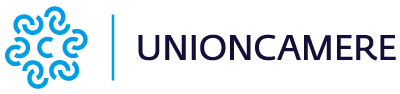 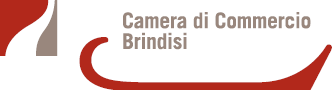 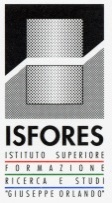 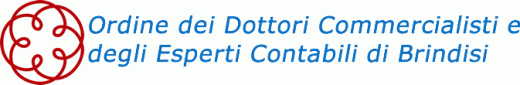 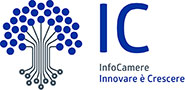 Camera di Commercio di Brindisi Via Bastioni Carlo V n. 472100 Brindisi www.br.camcom.gov.it 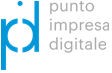 